PRAYER LIST:Our Pastor:  Dave Vogt & familyOur Deacons:Barry Bibb, Mike Farmer, Richard Gibson, Justin Holdgreiwe, Kevin Hellms, Darren McCauley, Eric Oliphant, Charles Rittenhouse, Joe Shaheen, Troy TapscottOur Elders:Tommy Aldridge, Linwood Butler, Hans Carter, Gary Clore Other Needs:Sue Mawyer, Phyllis Wolford, The Family of Mary Aldridge, The Family of Cathy Haynes, The Family of Kitty Durham, The McCauley Family, Sharon Rittenhouse, Hal Toms, Kristen Bishop, Barbara Vansant, Sara Loesher, Evan Thomas, The Groves Family, Jason Wager, The Family of Francis White, Pastor Joshua and for the family of Pastor Ram Sony, Phoebe Walker, Gary Hockett, Michael Wagner, Richard Kendrick, Jr., Audrey Clore, Bernice Roberts, The Fisher Family, Nancy Adams, Wanda Pace and Family, Kyle Crenshaw, Willy Vanderloo, Rose Butler, Peggy Payne, Derrick Smith, Ruth Napier, John Hespenhide, John Smith, Todd Baumgardner, Nikki and Dillion, Jarrod Gentry, Susan Mawyer, Millie McDorman, Kelly Woolford, Andrew Willoughby, Buddy Deuell, Robert Johnson, Jr., Don Peters, Dennis Hanson, Nancy Quick Carter, Jennifer Lewis, Sharon Fields, Allison Bennett, Joyce Drumheller, Audrey Turner, Tamara Williams, Carla Chapman, Scott Miller, Dillon Cobbs, Scott Gregory, Penny Warfield, Bill Deuell,  Daniel Scott, Phyllis Ward, Monica Brittle, Roger Jenkins, Michelle Turner, Leanne Lam, Sandra Milville, Carol Craig, Hunter Barker, James Pace, Michael Browning, Bobby Sprouse, Lloyd WellsLONG TERM PRAYER LISTContinue to lift up our sister churches and ministries in Zimbabwe and India.Melissa Koontz Lloyd, Tiffany Park, Linda Davis, Marilyn Woody, Jeff  Sanford, Heath Deane, Percy Park, Frances Baker, Grace & Reed Aldridge, Brandon Gray, Kermit Lilly, Melody Palmer, Jim Cannon, Charles Carter, Larry Rothe**Please call the church office to add, delete or change name(s) on the prayer list at434-286-6315, or email office@antiochva.orgIf a name has been on the short-term prayer list for 30 days or more, it will be removed. Please contact the church office if a name needs to remain past the 30 days.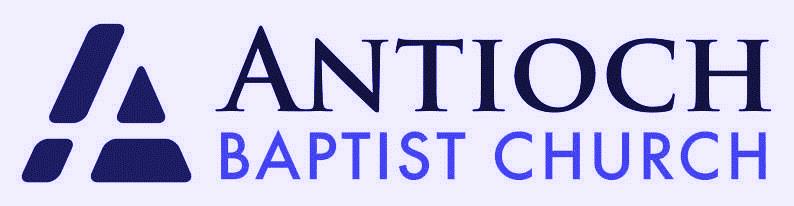 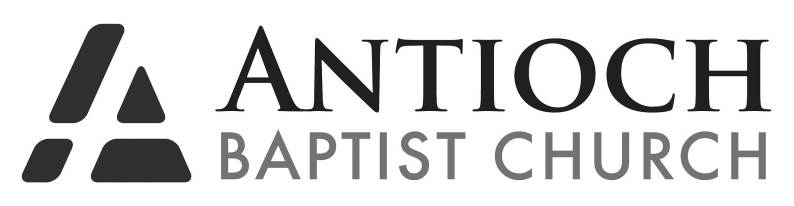 September 12, 2021Sunday Worship Services - 8:30 AM & 11:00AMSunday School – 9:45 AMKidz Alive & Nursery – 8:30 & 11:00AMBible Study / Youth Group – Wednesdays 7:00PMSermon Title: Built From the Knees UpText: Nehemiah 1: 1-11Speaker: Pastor Dave VogtKey Verse: Nehemiah 1:11 Please, Lord, let Your ear be attentive to the prayer of Your servant and to that of Your servants who delight to revere Your name. Give Your servant success today, and have compassion on him in the presence of this man.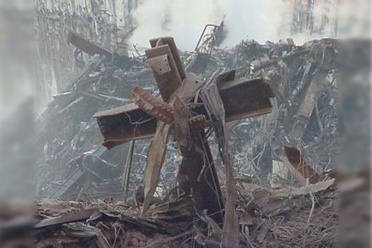 David Vogt, Pastor4422 Antioch RoadScottsville, VA 24590Office Phone: 434-286-6315Church Office Hours: Monday thru Friday 9AM-3PMAmanda Mauck, Administrative AssistantChurch Office Email:  office@antiochva.orgAfter hours emergency, contact deacon of the month:September’s Deacon of the Month – Justin Holdgreiwe 434-960-7038WELCOME Masks are recommended but not required. There are disposable ones available at the entrance. Hand sanitizer is also available throughout the building.We will continue to live-stream the 8:30 AM service and you can still tune in from your car via the radio @ 89.7 FM during BOTH services. REMINDER**Please be punctual for Sunday School. It will begin promptly at 9:45 AM. If you have a child attending a class, they will need to be signed in and out. Sundays, 4:30 PM Christmas Play PracticeSaturday, September 18 at 7:30 AM will be a fellowship breakfast before the Tent Set Up.Saturday, September 18 will be Tent Set Up for the Revival. We will meet at the church at 8 AM. Rain date will be Sunday, September 19 at 4:30 PM. Any help would be appreciated.Saturday, September 18 will be a Cornhole Tournament/ Silent Auction/Food Drive Thru to benefit our Music Ministry.September 23-26: Community Tent Revival at the Hardware River on Antioch Road. Thursday-Saturday, services at 7 PM. Saturday hot dog dinner at 6 PM before the service. Sunday, service at 10 AM with baptisms and luncheon to follow.Online giving in Realm is available by texting ABCSCOTTSVILLE TO 73256.  You may also mail your tithes and offerings to the church office Your financial support is very much appreciated and needed in order to continue paying church expenses/bills and, also with what God would have us to do as an act of love in our community. May God bless the giver.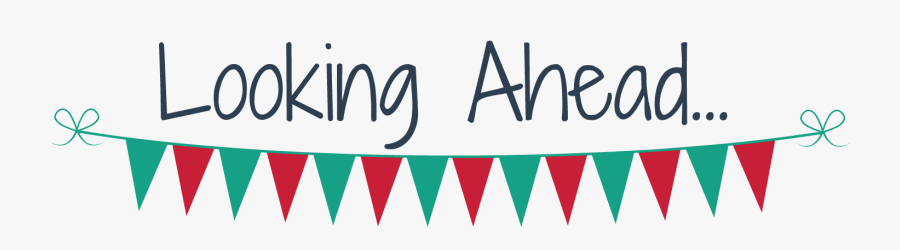 AWANA will resume on Sunday, October 3 at 5:30 PM. Please contact the church office if you would like to volunteer or sign your child up.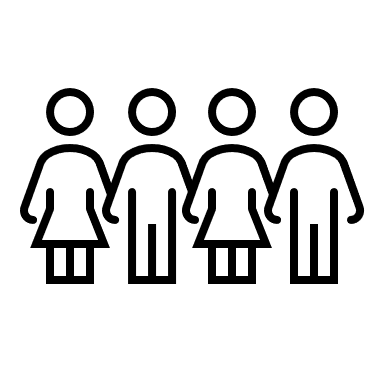 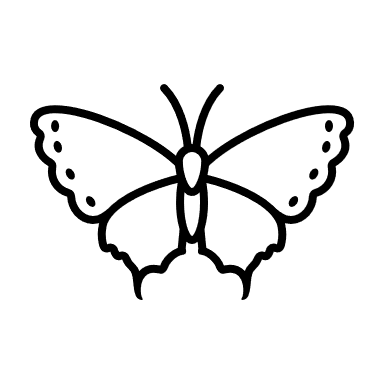 Friday & Saturday, October 15-16: Extraordinary Women’s Conference in Lynchburg, VA. Saturday, October 30: Fall Festival/Car Show/Vendor Fair: 11 AM-3 PM, please fill out the sign-up sheets if you would like to help.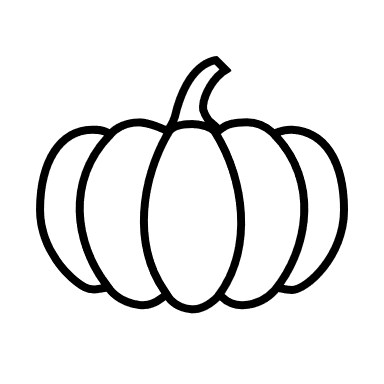   Sunday, December 19 from 4-6 PM: Children’s Christmas Shoppe. Children will be welcome to come shop for their friends and family. Donations of items for the Shoppe, as well as gift bags can be dropped off in the Boomer Sunday School Classroom. All money collected at the Shoppe will be donated to the ABC Building Fund. 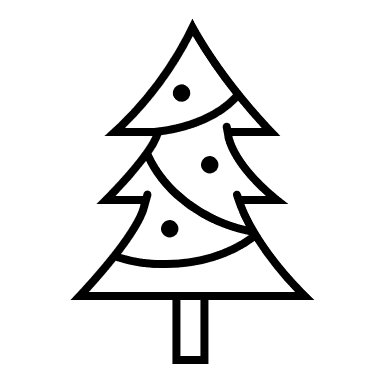 SHIELD A BADGE OFFICERThe Police Officer for September is Sergeant Frank Lopez of the Lake Monticello Police Department.Deacon of the Month for September is Justin Holdgreiwe.Please keep them in your prayers this month.